Second Grade Writing Workshop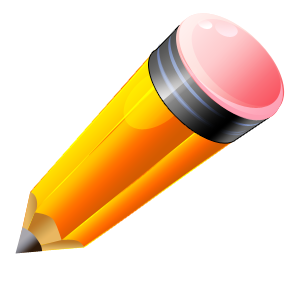 Volunteer RequestSince the beginning of the school year, second graders have been learningthe basic foundation of being a successful writer.  Students have masteredphonetic spelling (invented spelling), spacing, and sentence structure, and continue to be mindful of capitalization and punctuation rules. Writing Workshop is a “structured” writing time each day where students are writing stories…practicing the new skills they’re learning in addition to the skills they’ve already learned.Writing Workshop requires more attention than I can provide single-handedly.  Therefore, I’d like to invite parents/grandparents to volunteer in order to help provide extra support during writing.  During this time, volunteers help by walking around and helping students as needed.  Volunteers will help students add details to their writing by questioning them about their topic, providing spelling support, editing/revising, and publishing.  The additional support allows me to help students one-on-one or in small groups.   Each writing session begins with a modeled mini-lesson; watching these mini-lessons will show you how to be supportive to students.   Writing Workshop happens every morning, from 8:15–9:15. Sometimes, our schedule needs to be adjusted if/when school conflicts arise.  If you’re able to volunteer in our classroom any day of the week (one day a week, bi-weekly, one day a month, or sporadically each month), please fill out the bottom slip and return it to school with your child.  First, I will set a tentative schedule and send you a slip to confirm the day(s) & time(s) you are scheduled to help.    When everyone has confirmed their availability, I’ll send home a schedule for the month.  I repeat the scheduling process at the beginning of every month, but this is the only invitation I send for volunteers.  If you can’t volunteer this month, please indicate your interest and let me know when you’ll be available.  Writing Workshop is EASY and it’s always an exciting time.  You’ll be amazed at the progress you see from one visit to the next!Writing Workshop will be Monday –  Friday from 8:15-9:15.  Please indicate which day(s) of the week work best for you, as well as how often you’d like to volunteer.  My goal is to have at least 2-3 volunteers each day.I am available:		  Monday 	  Tuesday       Wednesday     Thursday      FridayI’d like to volunteer:	  Weekly	  Bi-weekly    Monthly     Bi-MonthlyParent Name:  ____________________________  Student Name:  _____________________Email Address:  ________________________________